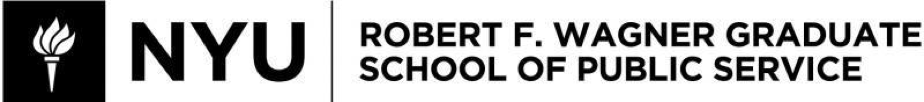 PADM-GP 2106: Community Organizing January 23,2023 - May 8, 2023Tuesdays, 4:55 PM - 6:35 PM194 Mercer, Room 306 AInstructor InformationName: Cea WeaverEmail: cmw530@nyu.edu Phone: 585-315-0826Office Hours by appointment; I will also stay in the classroom until about 7:30 directly after class.Note: The best way to reach me quickly is via text. I will respond to email inquiries within 48 hours. I occasionally travel for work; in those cases class will be on Zoom.
Course InformationWelcome to Community Organizing! This course provides an overview of community organizing as a way for regular people to build lasting political power and win durable reforms to meet their needs. The focus is on various community organizing models and how community organizing fits into a larger theory of social/political change. Throughout the class, students will be expected to engage with active community organizing struggles locally grounded in New York City.In the first part of the class, we focus on the theories of community organizing in New York City today, particularly in comparison with/as a complement to other forms of organizing (labor, electoral). In Part II of the class we will learn community organizing skills basics -- base building, leadership development. In the final section of the class we will develop our theory of community organizing as a method of winning advocacy campaigns. We have an emphasis on strategies and tactics for issue identification, planning, implementing, and evaluating community organizing projects and campaigns.Organizing requires a structural analysis (an understanding of the big-picture power dynamics that organize society) and is also deeply relational (it relies on individual relationships, FOLLOW UP, and personal connection.) Throughout the class students will be expected to engage with the materials as well as reflect on their personal experiences and societal positioning. Key themes we will grapple with in this course: Power and what drives social changePolitical education and popular pedagogyParticipatory democracy and governanceMass out-reach, base-building and membership engagementSustainable leadership development in marginalized and oppressed communitiesCoalition building and components of successful community organizing campaignsNote: New York City is a laboratory of organizing, with a robust labor movement and dynamic history of radical tenant and community activism. Throughout the course, students will be expected to engage with the live organizing that is happening in New York City around us. Additionally, organizing requires reflection, adjustment, and attention to the collective community people create when together – including in this classroom. This means that the syllabus should be viewed as a living document that is subject to change throughout the 14 weeks that we are together. Do not do the readings more than 2 weeks in advance as they are subject to change. The instructor will provide the students at least 14 days notice regarding changes to the syllabus content.Required Texts
For both theoretical grounding in organizing as a theory of change and skills development as organizers we will read significant parts of the following two texts: McAlevey, Jane. “No Shortcuts: Organizing for Power in the New Gilded Age.” Oxford University Press, 2016.Mineri, Joan & Paul Gestos. “Tools for Radical Democracy.” Jossey-Bass, 2007.It is up to you if you want to purchase these books (I recommend it!). However, the material is available via PDF and linked in the syllabus below, as well as uploaded to Brightspace.Throughout there will be additional required resources (articles, films) which are available via link in this syllabus and where possible uploaded to the Brightspace. 
Assignments & GradingClass Attendance and Participation: (10%)

Come prepared to class and participate weekly!
Class Co-Facilitation of Readings: (10%)
Meeting facilitation is a key practice in community organizing. Once during the semester, you (along with two other classmates) will be in charge of co-facilitating a 20 min discussion. Drawing upon your own and your classmates’ reading, note the cross cutting questions/issues and outline a brief number (3-5) of open-ended questions to engage your classmates in common themes discussed. Focus on the themes the assigned readings raise. Please post your discussion questions on the “Discussions” section of the Course Brightspace on Monday evening prior to class. 

Note, this is not a “teaching” exercise: do not summarize. Assume that your classmates did the readings. The purpose is to engage your peers in a critical discussion of concepts related to community organizing. Feel free to bring in current events, as is relevant. Your facilitation date as well as your co-presenters and their contact information is available here (Column C). The expectation is that you will be in communication with your co-facilitator prior to the class to prepare. If you are unable to attend class the day you are assigned it is your responsibility to switch with another student and let the professor know, via email. CC your classmate with whom you are switching days.

For tips and resources on facilitating group discussion, I recommend AORTA’s guide, “Anti-Oppressive Facilitation for Democratic  Process.” 
Base-Building Plan (Team Project) (30%)
 
Creating a Base-Building Plan: At the end of Section II (March 21st) students will present base-building plans in a group to the class. This plan will include identifying an issue your group wants to work on and developing a base-building plan with metric goals for list building, an issue ID survey, developing leaders, recruiting people to be volunteers as well as developing targeting specifics. This plan will include identifying points of entry for how you will recruit people as well as a “ladder of engagement” to move people from uninvolved to organizers to leaders. Your plan should include both off-line/in-person and digital recruitment strategies.

Your team has been assigned randomly and is available here (Column D).

Deliverables:Class Presentation (10 minutes presentation, 5 Minutes Q&A)Students are encouraged to engage the audience and be interactive in your presentation. Two team members  Fill out this template outreach plan and get creative with the attachments! Design a flyer for your community meeting! Draft a sample rap/script!
Campaign Assessment (Individual) (50%) - May 2, 2023 (Presentation & Rough Draft); May 9, 2023 (Final)

Based on what we learn throughout the class, draft a case-study of a recent campaign by a community organization, coalition, national network, or labor union. This can be a local, state, national or international campaign with specific wins linked to a specific organizational formation of your choosing.  This paper should be 5-6 pages long, 12 point font and single-spaced. In your case study include a narrative assessment of the campaign and answer the following questions:
What is the basic overview: what was the campaign demanding, and why?What is the campaign’s theory of change?What was the role of members in campaign decision-making? Staff?Who were the main targets? Allies?What resources (funding) did the organization need to conduct the campaign?	
For inspiration, you can review The Forge’s “Craft of Campaigns” issue, available here.Additionally, please employ some of the following research techniques: 
Reviewing campaign materials, reports, and other material associated and/or about the campaign, including campaign plans, messaging documents, etc.Scheduling an interview with 1-2 people from the organization to talk about the campaign, preferably a staff person and a member (30-45 minutes should suffice).Researching media clips, and other forms of documentation, FB live events, social media posts, videos, etc. Some good resources to find an organization or campaign to study include the following:
NY Based Organizations: https://nyf.org/grants-awarded-2021/ https://northstarfund.org/c/grantees/ Outside New York https://peoplesaction.org/member-organizations/https://uucsr.org/programs/veatch-program/news-and-reports/https://forgeorganizing.org/article/welcome-forge https://www.organizingupgrade.com Course CalendarDateTopicPart 1: What is Community Organizing? 1/24/2023Introduction to the ClassSyllabus & Assignment ReviewWhat Is Community Organizing? Overview of concepts used in this class: building a glossary of terms togetherFacilitation best practices & resourcesReadings:NoneAssignments Due: None1/31/2023Theories of Change: Advocacy, Activism, and Organizing 
Types of Community Organizations in New York City. 
Community Organizing, Electoral Organizing, Labor Organizing.Readings McAlevey, Jane. “No Shortcuts.” Introduction. PDF here. (pp. 1-35)Minieri, Joan. “Tools for Radical Democracy: How to Organize for Power in Your Community.” Preface, Intro and The Story of CVH. Available Here. Assignments:Class facilitation. See if it is your week here.2/7/2023NOTE: This class will take place on Zoom.
Power & CommunityWhat is “Power”? 
How do we build it and wield it? 
What tensions can we identify between community organizing and power building? 
Readings:McAlevey, Jane. “No Shortcuts.” Chapter 1: The Power to Win is in the Community. (pp. 35 - 70). PDF here.DeFilippis, James, Robert Fisher and Eric Shragge. “Contesting Community: “The Limits and Potential of Local Organizing.” Chapter 1: “Community and Its Discontents” PDF Here. (pp. 7-34)Healy, Richard and Sandra Hinson. “The Three Faces Of Power.” Grassroots Policy Project, 2013. PDF Here.Assignments DueClass facilitation. See if it is your week here.NOTE: This class will take place on Zoom.2/14/2023The Context in Which We Organize:
From Community to Mass Organizations In the Context of Neoliberalism, Racial Capitalism, Coronavirus, EtcReadingsMitchell, Maurice. “Building Resilient Organizations.” (2022)Andrias, Kate and Benjamin Sachs. “Law and Organizing for Countervailing Power” (2021)Hertel-Fernandez, Alexander. “How Policymakers Can Craft Measures That Endure and Build Political Power.” (June 2020) Sen, Rinku. “Stir It Up:  Lessons in Community Organizing and Advocacy.” Chapter 1: New Realities, Integrated Strategies. PDF Here.
Assignments DueClass facilitation. See if it is your week here.Part 2: Organizing Skills2/21/2023Organizing Tools: Base-BuildingMeeting people where they are at?Mass outreach/field programs → AbsorptionReadings Minieri, J. et al. (2007). Tools for Radical Democracy: How to Organize for Power in Your Community. Jossey Bass. Chapter 3: Recruiting Constituents for Collective Action (p.37-60)People’s Action: “Building a Bigger We: Changing Hearts & Minds On Immigration in Rural America.” (2020) Assignments DueClass facilitation. See if it is your week here.2/28/2023Organizing Tools: 1:1s & Leadership Development PlansReadingsLabor Notes, How to Have and Organizing Conversation Ransby, Barbara. “Ella Baker & the Black Freedom Movement: A Radical Democratic Vision.” (2003). The University of North Carolina Press. Chapter 12: A Freirean teacher, a Gramscian intellectual, and a radical humanist: Ella Baker’s Legacy (p.357-374)Ganz, Marshall. “Marshall Ganz’ Leadership Framework: A Primer.” (2018). Available Here.Assignments DueClass facilitation. See if it is your week here.3/7/2023Organizing Tools: Narrative & Story-Telling
Readings Ganz, Marshall. Why Stories Matter (2009)Housing Justice for All, “Our Stories, Our Power: A Guide for Strategy Story-Telling.” (2022)Assignments DueClass facilitation. See if it is your week here.3/14/2023Spring Break3/21/2023NOTE: This class will take place on Zoom.Student Presentations: Base-Building PlansReadings Assignments DuePresent your base-building plan to the class. Each group will have 10 minutes to present, followed by 5 minutes of Q&A. NOTE: This class will take place on Zoom.Part 3: Running Campaigns, Building Community Power, Sustaining Organizations3/28/2023Community Organizing Campaigns: OverviewWhat are campaigns?Types of campaigns in community organizing?How do community organizations wage campaigns to win social change? ReadingsWeaver, Cea. “From University Rent Control to Cancel Rent: The Tenant Movement in New York City.” (2021)Poo, Ai-jen. “A Twenty-First Century Organizing Model: Lessons from the New York Domestic Workers Bill of Rights Campaign.”McAlevey, Jane. “No Shortcuts.” Chapter 5: Smithfield Foods: The Huge Success You’ve Never Heard About (pp. 143 - 178). PDF here.Assignments DueClass facilitation. See if it is your week here.Students should email Cea their proposed campaign/organization for your final project by April 1, 2023 at cmw530@nyu.edu  4/4/2023Components of a Successful Campaign: Part I  Issue ID, Who can give us what we want? Advocacy/legislative versus corporate campaigns 
Readings Minieri, J. et al. (2007). Tools for Radical Democracy: How to Organize for Power in Your Community. Jossey Bass. (Chapter 7, Chapter 8, Resource H)Assignments DueClass facilitation. See if it is your week here.4/11/2023Components of a Successful Campaign: Part IIStrategies/Tactics (Communications versus Mass Action); Allies, OpponentsPower & leverageReadings Template Campaign Plan, Target Analyses Assignments DueClass facilitation. See if it is your week here.4/18/2023Growing our Power/Building Winning CoalitionsOf organizationsOf constituencies
 ReadingsAssignments DueClass facilitation. See if it is your week here.4/25/2023Member Democracy in Community OrganizationsPower versus Participation; Resourcing Community Organizing
ReadingsJenkins, Steve. “Organizing, Advocacy, and Member Power: A Critical Reflection.” (2002). PDF Here.Assignments DueClass facilitation. See if it is your week here.5/2/2023Organizational “Road-Show”/Speed-Dating: We’ll break into two 15-person groups to share our organization projects with one another.Readings:NoneAssignments Due: Final Paper & Presentation